Нейрогимнастика с использованием клавесов«Мебель (комод)»Уровень 1Картинки раскрашиваются синим и красным (лист 1) или зелёным и жёлтым (лист 2) цветами вразброс.Ребёнку необходимо, взяв клавес, нажимать на картинку той его стороной, которая соответствует цвету картинки.Можно предложить поэтапное выполнение упражнения: сначала построчно, потом – по столбикам, далее – на заданных по счёту строчках/столбцах. Можно предложить сопровождать выполнение упражнения речью: «зелёный комод – жёлтый комод» и т. д.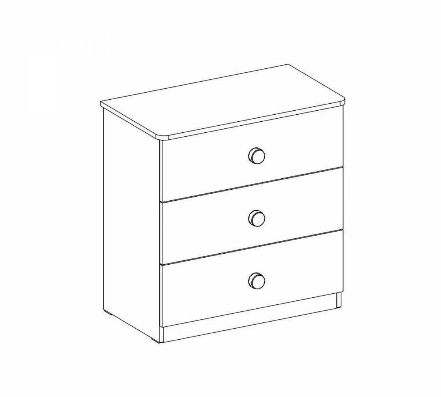 